Михайлюк Ольга Геннадьевна Муниципальное бюджетное дошкольное образовательное учреждение детский сад «Чайка» г. Нижняя ТураВоспитатель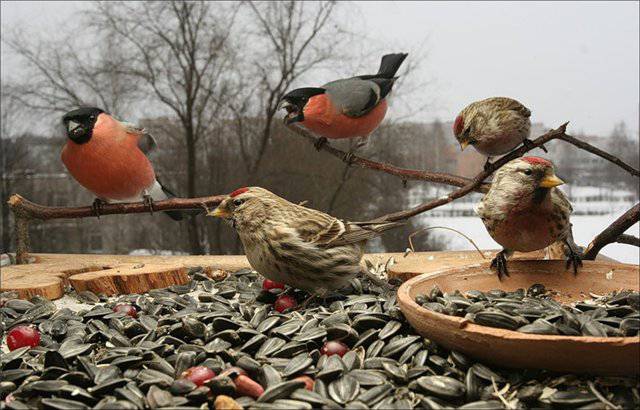                                                            Информационно-творческий проект               «Столовая для птиц»                  Средняя группа №8                                                                                  Вид  проекта: информационно-творческийПродолжительность  проекта: краткосрочный Участники проекта:  дети средней группы, родители воспитанников, воспитатель. Цель: формирование экологических знаний о зимующих птицах нашего края и ответственного, бережного отношения к ними. Задачи:Формировать умение различать и называть зимующих птиц.Расширять словарный запас; совершенствовать все стороны речи; добиваться чистого произношения всех звуков; развивать диалогическую речь.Привлечь воспитанников и родителей к данной проблеме. Актуальность темы:Тема проекта «Зимующие птицы» выбрана мной не случайно. Ведь именно птицы окружают нас круглый год, принося людям пользу и радость. В холодное время года доступной пищи становится значительно меньше, но потребность в ней возрастает. Иногда естественный корм становится практически недоступным, поэтому многие птицы не могут пережить зиму и погибают. И мы, педагоги, совместно с родителями, должны научить воспитанников видеть это, пополняя представления о зимующих птицах, их повадках и образе жизни, создать условия для общения ребенка с миром природы.В современных условиях проблема экологического воспитания дошкольников приобретает особую остроту и актуальность. Именно в период дошкольного детства происходит становление человеческой личности, формирование начал экологической культуры. Поэтому очень важно разбудить в детях интерес к живой природе, воспитывать любовь к ней, научить беречь окружающий мир.Предполагаемый результат:Расширение кругозора детей о зимующих птицах.Улучшение предметно-развивающей среды.Развитие у детей любознательности, творческих способностей, познавательной активности, коммуникативных навыков.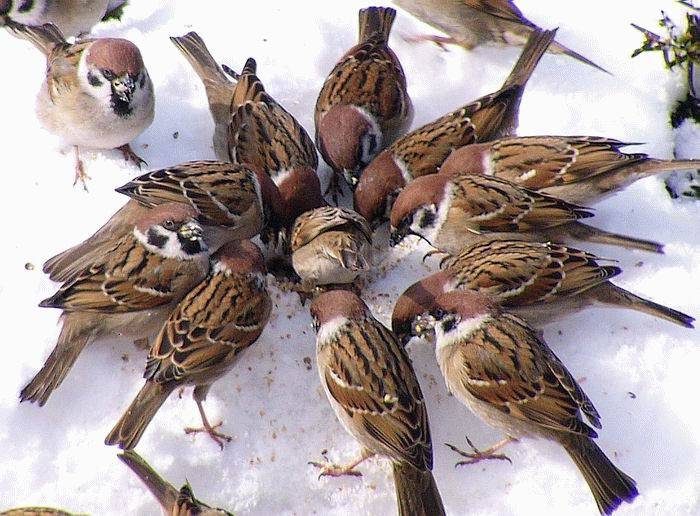 Активное участие воспитанников и родителей к помощи птицам в трудных зимних условиях.   Содержание проекта:Беседа «Что мы знаем о птицах»Беседа «Польза, приносимая птицами»Беседа «Зимующие, кочующие и перелётные птицы»Стихи, загадки, сказки, народные приметы  о зимующих птицахКонсультация для родителей «Кормушки для птиц своими руками».Наблюдение за снегирём, синичкой, воробьём, вороной, голубем.Речевая игра «Скажи наоборот», «Играем в прятки»    8.Речевое упражнение «Назови ласково»    9. Подвижные игры «Совушка»; «Зимующие и перелётные птицы»; «Воробушки».    10. Утренняя гимнастика «Птичья зарядка»;    11. Игр. упр. «Прыгни как птичка»    12. Физ.минутки «Воробушки», «Снегири», «Вот под ёлочкой»        13. Настольная игра: «Разрезные картинки»; «Лабиринт «; «Зимующие птицы».    14.  Сюжетно-ролевая игра: «Воробьиная семья».   15.Театрализация: «Где обедал воробей».   16.Конспект НОД .ФЭМП .Тема : «Сколько птиц к кормушке  прилетело?»    17. Конспект НОД по речевому развитию «Зимующие птицы».   18. Конспект НОД по художественно-эстетическому развитию.         «Ворона» (конструирование из бумаги), «Снегири на ветках» (рисование)  19. Работа на экологической тропинке «В зимней столовой»;  20. Развлечение: «Покормите птиц зимой».  21. Просмотр фильма о зимующих птицах. 1 .Этап – подготовительный (организационный)- составление плана работы - разработка проекта;- изучение научно – методической литературы;- поисковая работа по подбору иллюстративного материала;2. Этап – основной (практический)- оформление папок – передвижек;- организация и проведение образовательной деятельности по реализации содержания проекта;- фотосьёмка;- изготовление кормушек родителями;- оформление альбома «Пернатые друзья»;- описание игр, написание конспекта, подбор картинок;3. Этап – заключительный (итоговый)- анализ результатов работы, подведение итогов;- презентация «Наши пернатые друзья»;Роль родителейНакануне выходных родителям сообщается тема недели и дается домашние задание:1. Рекомендации на совместные прогулки.Совместно с ребенком сделать кормушку.Подсыпая корм, развивать словарный запас ребенка.2. Заучивать стихотворения о зимующих птицах.3. Отгадывать загадки про зимующих птиц.4. Рассмотреть зимующих птиц на иллюстрациях в книгах и журналах, принести книги в детский сад.5. Рассматривая с детьми книги, поставила цель, что всю неделю будем говорить о зимующих птицах. С помощью детей составили план реализации проекта. Дети запланировали узнать о птицах из фильмов, энциклопедий, презентаций.Продукт проектной деятельности:-конкурс-выставка кормушек «Лучший домик для птиц»; -информационный стенд «Они остались зимовать, мы им будем помогать»;- развлечение «Покормите птиц зимой»;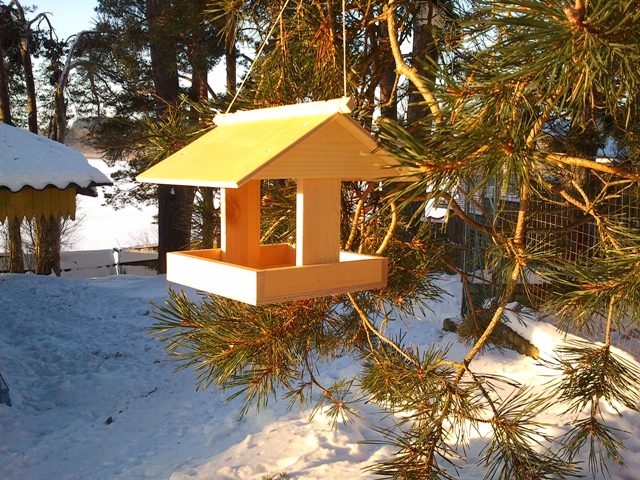 - настольная игра «лабиринт «зимующие птицы»;-изготовление атрибутов к настольному театру:  «Где обедал воробей?».  ПОКОРМИТЕ ПТИЦ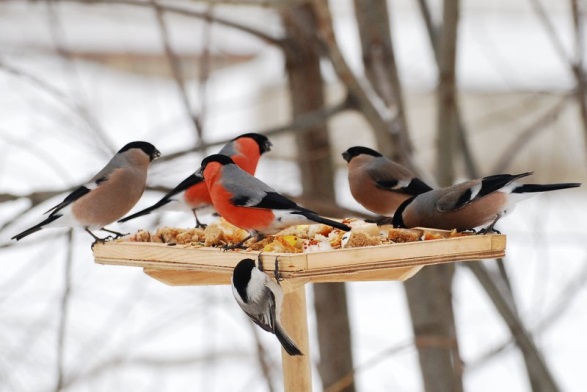 Покормите птиц зимой.Пусть со всех концовК вам слетятся, как домой, Стайки на крыльцо.Не богаты их корма.Горсть зерна нужна, Горсть одна — И не страшнаБудет им зима.    А.Яшин. Дидактические игры:«Один-много», «Назови ласково», «Счет птиц» , «Четвертый лишний», "Угадай птицу по описанию", «Чей хвост?», «Кто что ест», « Узнай по голосу», «Что едят птицы».Н/и «Разрезные картинки». «Лабиринт «Зимующие птицы».Сюжетно-ролевые игры:«Птичий двор».Театрализация: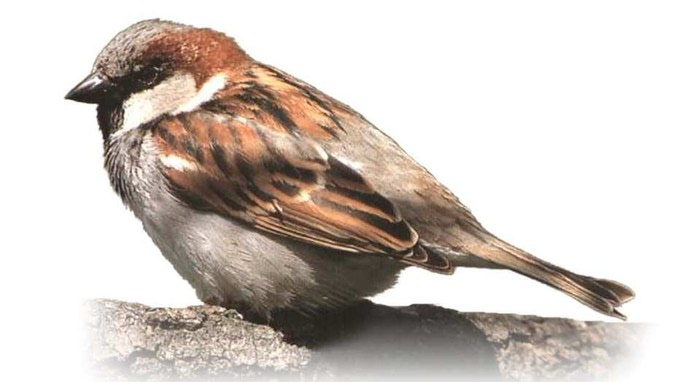 «Где обедал воробей». Подвижные игры«Совушка».«Воробушки и автомобиль».«Воробушки и кот». Формирование целостной картины мира:Тема: «Зимующие птицы»Цели: формирование знаний у детей о зимующих птицах, объяснение причины их перелетов (перелетные, зимующие),   воспитание заботливого отношения к птицам      ФЭМП :    Тема: «Сколько птиц к кормушке нашей прилетело?»Цель:  обучение порядковому и количественному счету в пределах 10, закрепление знаний о последовательности дней недели.Беседы:«Как живут наши пернатые друзья зимой».«Кто заботится о птицах».«Пользу или вред приносят птицы?». «Меню птиц».«Как дети с родителями заботятся о птицах зимой?».Решение проблемной ситуации: «Что произойдёт, если не кормить птиц зимой?»
Наблюдение за птицами зимойза синицей;   за вороной;за снегирем;за голубем. коммуникация     Чтение рассказов: И. Тургенева «Воробей»; М. Горького «Воробьишко» + просмотр мультфильма; Н. Рубцова «Воробей» и «Ворона».     Сухомлинского «О чем плачет синичка», просмотр мультфильма «Высокая горка», просмотр презентаций: "Зимующие птицы", "Кормушки".Творческое рассказывание: «Как я спас птичку».  Заучивание стихотворения «Покормите птиц зимой». Отгадывание загадок, рассматривание иллюстраций с изображением зимующих птиц.Выставка книг и иллюстраций о зимующих птицах нашего края      на книжной полке. Художественное творчествоРисование «Снегири»Цель: развитие интереса и положительного отношения к нетрадиционной технике рисования – ладошками.лепка «Учимся лепить птиц»Цель: обучение умению лепить птиц из целого куска.конструированиеТема: «Ворона»Цель: обучение умению передавать особенности строения птицы, развитие фантазии и воображения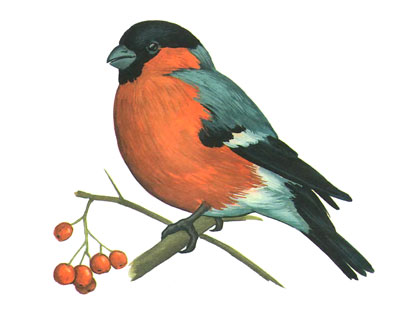 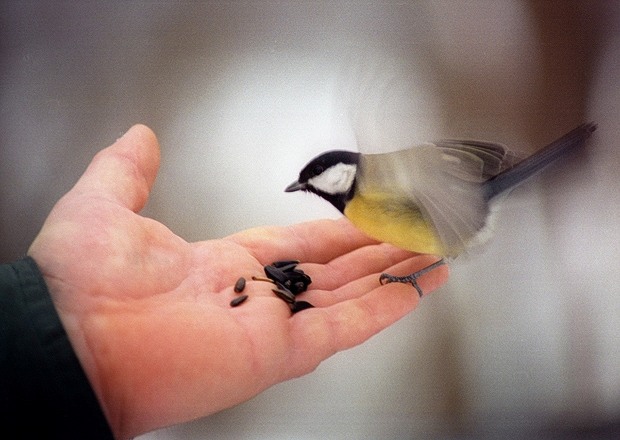 Работа с родителями:        Консультации для родителей «Как и из чего можно сделать кормушку для птиц».Задание родителям: помочь детям подобрать корм для птиц.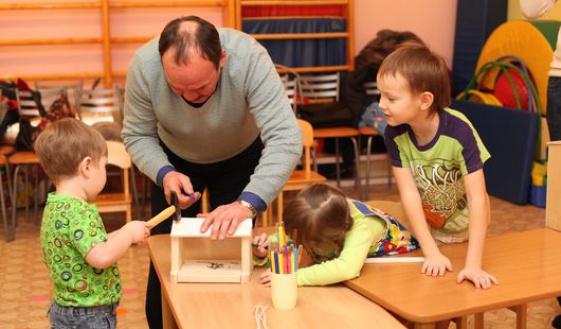 Результат проекта:В ходе реализации проекта у детей• Сформированы знания о жизни птиц зимой.•Созданы необходимые условия в группе по формированию у дошкольников целостного представления о жизни зимующих  птиц и улучшилась предметно-развивающая среда• Заинтересовали детей совместно с родителями в заботе о птицах, желание помогать им в зимний период (изготовление кормушек, подкормка птиц зимой).• Развитие у детей любознательности, творческих способностей, познавательной активности, коммуникативных навыков.•  Активное участие родителей в реализации проекта.На основе проделанной работы подготовила презентацию «Покормите птиц зимой».   Литература:  1.Николаева С.Н. Экологическое воспитание младших   дошкольников. М., 2002.  2.Николаева С.Н. Эколог в детском саду. М., 2003.  3.Бондаренко А.К. Дидактические игры в детском саду.  4.Маханева М.Д. Экологическое развитие детей   дошкольного и младшего школьного возраста. М., 2004.  5.Ушакова О.С. развитие речи . ТЦ Сфера.,2011.  6.Долгова Т., Кравченко И. «Прогулки в детском саду»  7.Интернет ресурсы.